YEAR 4Date – Monday 27th  April to Friday 8th May (2 weeks)YEAR 4Date – Monday 27th  April to Friday 8th May (2 weeks)Here are your tasks for the next two weeks.  It’s up to you what order you do them in.  Enjoy and stay safe!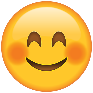 Here are your tasks for the next two weeks.  It’s up to you what order you do them in.  Enjoy and stay safe!Here are your tasks for the next two weeks.  It’s up to you what order you do them in.  Enjoy and stay safe!Language, Literacy and CommunicationLanguage, Literacy and CommunicationLanguage, Literacy and CommunicationMaths and NumeracyMaths and NumeracyWrite your own acrostic poem about honeybees and illustrate it!Think about what a bee looks like and how it behaves.  Where does it live? What does it do? H…..O…..NEYBEEDraw and label a diagram of a bee.Challenge yourself and label it in English and Welsh.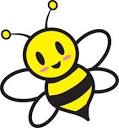 Make your own list of facts and figures about bees.Share them with someone in your house.Have a discussion:What do you both think is amazing about bees? Why?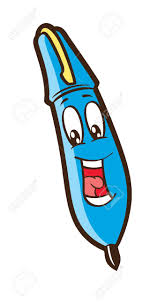 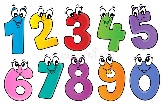 Write out a times table, practise it and then test yourself using J2blast on Hwb.https://www.topmarks.co.uk/maths-games/hit-the-buttonUse this website to practise your number bonds.Maths and NumeracyHumanitiesHumanitiesHealth and Well-beingExpressive ArtsShapes appear in nature e.g. tree trunks are cylinder like.Look outside, what shapes can you see?Make a list of them and their propertiesWatch Newsround and        discuss what you have seen with a family member.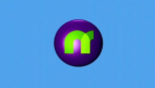 Research and create a poster about the life cycle of a bee. BEE creative! Create your own mini fitness circuit – make at least 5 different stations.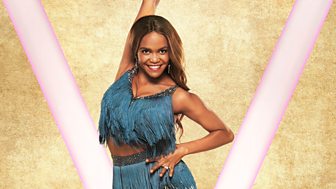 Complete your circuit every day!Encourage everyone in your house to have a go! Listen to the ‘Flight of the Bumble Bee’ by Rimsky Korsakov using this link:How does the music make you feel? Why? https://www.youtube.com/watch?v=T9JKCoxn2wcIf the music was a piece of Art what would it look like? Create this picture in any way you would like. 